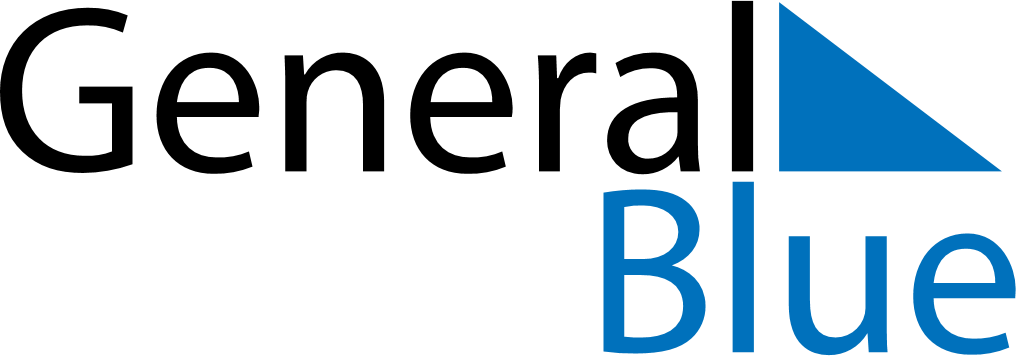 December 2021December 2021December 2021VenezuelaVenezuelaSundayMondayTuesdayWednesdayThursdayFridaySaturday1234567891011Immaculate ConceptionVenezuelan Air Force Day1213141516171819202122232425Christmas EveChristmas Day262728293031New Year’s Eve